Муниципальное автономное учреждение дополнительного образования «Детско-юношеский центр города  Гвардейска»УЧЕБНЫЙ ПЛАН МАУ ДО «ДЮЦ гор. Гвардейска» на первое полугодие 2020-2021 учебного годаПринятона педагогическом советепротокол №6_«15» мая 2019год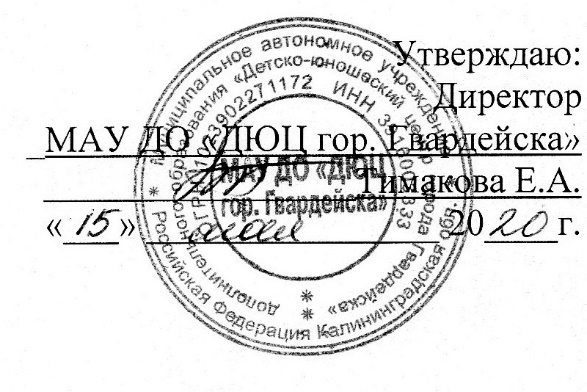 ФИОнаименование программыитого часовчасы на 1 группуколичеств часовколичество группохватитогоитогонаправленность                                                        техническая                                                       техническая                                                       техническая                                                       техническая                                                       техническая                                                       техническая                                                       техническая                                                       техническаяЧернышова Ирина НиколаевнаНТМ «Самоделкин» 181/  36141415 * 14 = 218218218Чернышова Ирина НиколаевнаНТМ «Самоделкин» 182/  724215 * 2 = 303030Якимова Анна Сергеевна«Робототехника»20 4/  14412312 * 3 = 363636Якимова Анна СергеевнаЛего-конструирование201/   366612 * 6 = 727272Якимова Анна СергеевнаНТМ201/  362215 * 2 = 303030Дмитриев Сергей Яковлевич«Судомоделирование»206/  21612212 *2 = 242424Дмитриев Сергей Яковлевич«Авиамоделирование»206/  2166112 * 1= 121212Дмитриев Сергей ЯковлевичАрдуино «Матрешки»202/  722112 * 1= 121212Туркова Анна Сергеевна (совместитель)«Робик Тех»  (робототехника)142/  726312 * 3= 363636Туркова Анна Сергеевна (совместитель)«Мультляндия»144/  1444112 * 1= 121212Туркова Анна Сергеевна (совместитель)«Роботёнок»142/  724212 * 2= 242424     418/506     418/506                                                                                                                                     художественная                                                                                                                                     художественная                                                                                                                                     художественная                                                                                                                                     художественная                                                                                                                                     художественная                                                                                                                                     художественная                                                                                                                                     художественная                                                                                                                                     художественная                                                                                                                                     художественнаяГерман Ирина Владимировна«Фантазия»261/      369915 * 9 = 135135135Герман Ирина Владимировна«Фантазия»262/      724215 * 2 = 303030Герман Ирина Владимировна«Фантазия»264/      1444115 * 1 = 151515Герман Ирина Владимировна«Мир хобби»264/      1444115 * 3 = 454545Герман Ирина Владимировна«Азбука рукоделия»   261/       363315 * 3 = 454545Герман Ирина Владимировна«Азбука рукоделия»   262/       722115 * 1 = 151515Лещева Людмила Викторовна «Голос души» 242/   14412215 * 2 = 303030Лещева Людмила Викторовна «Голос души» 242 /   724215 * 2 = 303030Лещева Людмила Викторовна «Ступени к успеху»242 /   724215 * 2 = 303030Лещева Людмила Викторовна «Ступени к успеху»244/    1444115 * 1 = 151515Лещева Людмила Викторовна «Ступени к успеху»246/    2166115 * 1 = 151515Стельмах Галина Григорьевна«Контраст»224/  14416415 * 4 = 606060Стельмах Галина Григорьевна«Сударушка»221/  366515 * 5 = 757575Шишкова Нина Владимировна«Радуга»182/ 7218912 * 9= 108108108Морозова Анна Эдуардовна«Эстрадный танец»62/   722115 * 1= 151515Морозова Анна Эдуардовна«Эстрадный танец»64/  14441 15 * 1= 151515Гринько Анастасия Николаевна«Театральные ступени»2014412415 * 3= 454545Гринько Анастасия Николаевна«Театральные ступени»20722115 * 1= 151515Гринько Анастасия Николаевна«Школа аниматоров»20722115 * 1= 151515Гринько Анастасия Николаевна«Кукольный театр»20722115 * 1= 151515Гринько Анастасия Николаевна«Кукольный театр»20361215 * 2= 303030Овечко Ольга Петровна«Рукоделкино»222/   7210512 * 5= 6060Овечко Ольга Петровна«Рукоделкино»223/   10812412 * 4= 4848Филиппова Елена Рафаэльевна (совместитель)«КвАРТира»144/ 14412312 * 3 = 363636Филиппова Елена Рафаэльевна (совместитель)«КвАРТира»142/ 722112 * 1 = 121212ЧернышоваИрина Николаевна«Мастерилка»61/ 366615 * 6 = 909090Радченко Яна Павловна«Нон стоп» современная хореография222/ 72221115 * 11= 165165165706/ 1179 706/ 1179                  физкультурно-спортивная                 физкультурно-спортивная                 физкультурно-спортивная                 физкультурно-спортивная                 физкультурно-спортивная                 физкультурно-спортивная                 физкультурно-спортивная                 физкультурно-спортивная                 физкультурно-спортивнаяТрудченко Александр АлександровичШахматы «Белая ладья»33/361315*3454565/4565/45            естественнонаучная            естественнонаучная            естественнонаучная            естественнонаучная            естественнонаучная            естественнонаучная            естественнонаучная            естественнонаучная            естественнонаучнаяШеллунц  Диана Викторовна«ЭКО журналистика»62/ 726315 * 3= 454545Тимакова Елена Александровна«ЭКО журналистика»82/ 728415 * 4= 606060142/ 105142/ 105социально-педагогическаясоциально-педагогическаясоциально-педагогическаясоциально-педагогическаясоциально-педагогическаясоциально-педагогическаясоциально-педагогическаясоциально-педагогическаясоциально-педагогическаяШеллунц  Диана Викторовна«Юные патриоты»84/  1448215 * 2= 30Саркисова Ольга Владимировна«РОСТ»62/726315*3=45111/30111/30                                                                                                       туристско-краеведческая                                                                                                       туристско-краеведческая                                                                                                       туристско-краеведческая                                                                                                       туристско-краеведческая                                                                                                       туристско-краеведческая                                                                                                       туристско-краеведческая                                                                                                       туристско-краеведческая                                                                                                       туристско-краеведческая                                                                                                       туристско-краеведческаяМатвиив Ольга Ярославовна«Дорогами краеведа»246 /     21624415 * 4= 606060117/ 60117/ 60